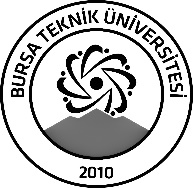 BURSA TEKNİK ÜNİVERSİTESİLİSANSÜSTÜ EĞİTİM ENSTİTÜSÜBURSA TEKNİK ÜNİVERSİTESİLİSANSÜSTÜ EĞİTİM ENSTİTÜSÜBURSA TEKNİK ÜNİVERSİTESİLİSANSÜSTÜ EĞİTİM ENSTİTÜSÜÖĞRENCİ BİLGİLERİÖĞRENCİ BİLGİLERİÖĞRENCİ BİLGİLERİÖĞRENCİ BİLGİLERİAdı- SoyadıAdı- SoyadıMiray ÖzbakışMiray ÖzbakışAnabilim DalıAnabilim DalıPolimer Malzeme Mühendisliği Yüksek Lisans (Tezli)Polimer Malzeme Mühendisliği Yüksek Lisans (Tezli)DanışmanıDanışmanıDoç. Dr. Pınar TerzioğluDoç. Dr. Pınar TerzioğluSEMİNER BİLGİLERİSEMİNER BİLGİLERİSEMİNER BİLGİLERİSEMİNER BİLGİLERİSeminer AdıSeminer AdıKitosan Bazlı Şekil Hafızalı Malzemelerin İncelemesi: Uyaranlara Duyarlı, Çoklu İşlevler ve UygulamalarıKitosan Bazlı Şekil Hafızalı Malzemelerin İncelemesi: Uyaranlara Duyarlı, Çoklu İşlevler ve UygulamalarıSeminer TarihiSeminer Tarihi18/01/202418/01/2024Seminer Yeri Seminer Yeri OnlineSaat: 10.00Online Toplantı Bilgileri Online Toplantı Bilgileri Miray Özbakış - Seminer Sunum18 Ocak 2024 Perşembe10:00 - 10:30 (GMT+3) toplantısı linki : https://teams.microsoft.com/l/meetup-join/19%3ameeting_Mzg1ZGQzNmItMzViYS00ZDkyLWJhZmMtZWFhMzUyYTI2ZjQx%40thread.v2/0?context=%7b%22Tid%22%3a%226e5b8a43-bfae-488c-956d-970804f5342b%22%2c%22Oid%22%3a%22568d8583-35f6-40c8-a9f9-dbc6e0d25e2b%22%7dToplantı Kimliği : 355 780 214 370Geçiş Kodu: YRFoZiMiray Özbakış - Seminer Sunum18 Ocak 2024 Perşembe10:00 - 10:30 (GMT+3) toplantısı linki : https://teams.microsoft.com/l/meetup-join/19%3ameeting_Mzg1ZGQzNmItMzViYS00ZDkyLWJhZmMtZWFhMzUyYTI2ZjQx%40thread.v2/0?context=%7b%22Tid%22%3a%226e5b8a43-bfae-488c-956d-970804f5342b%22%2c%22Oid%22%3a%22568d8583-35f6-40c8-a9f9-dbc6e0d25e2b%22%7dToplantı Kimliği : 355 780 214 370Geçiş Kodu: YRFoZiAçıklamalar: Bu form doldurularak seminer tarihinden en az 3 gün önce enstitu@btu.edu.tr adresine e-mail ile gönderilecektir.Açıklamalar: Bu form doldurularak seminer tarihinden en az 3 gün önce enstitu@btu.edu.tr adresine e-mail ile gönderilecektir.Açıklamalar: Bu form doldurularak seminer tarihinden en az 3 gün önce enstitu@btu.edu.tr adresine e-mail ile gönderilecektir.Açıklamalar: Bu form doldurularak seminer tarihinden en az 3 gün önce enstitu@btu.edu.tr adresine e-mail ile gönderilecektir.